VÝPISKY DO SEŠITUKRAJINA A KRAJINNÁ SFÉRA KRAJINA = část zemského povrchu kolem nás (hory, pole, louky, rostliny, domy, silnice apod.)VŠECHNY KRAJINY = krajinná sféra neboli obal planety ZeměPůvodní krajina na území ČR = hluboké lesy s velkým množstvím lovné zvěře, čisté potoky, řeky, vzduch byl čistší, než je dnesKrajinná sféra viz obrázek schéma řezu zemského tělesa s vymezením krajinné sféry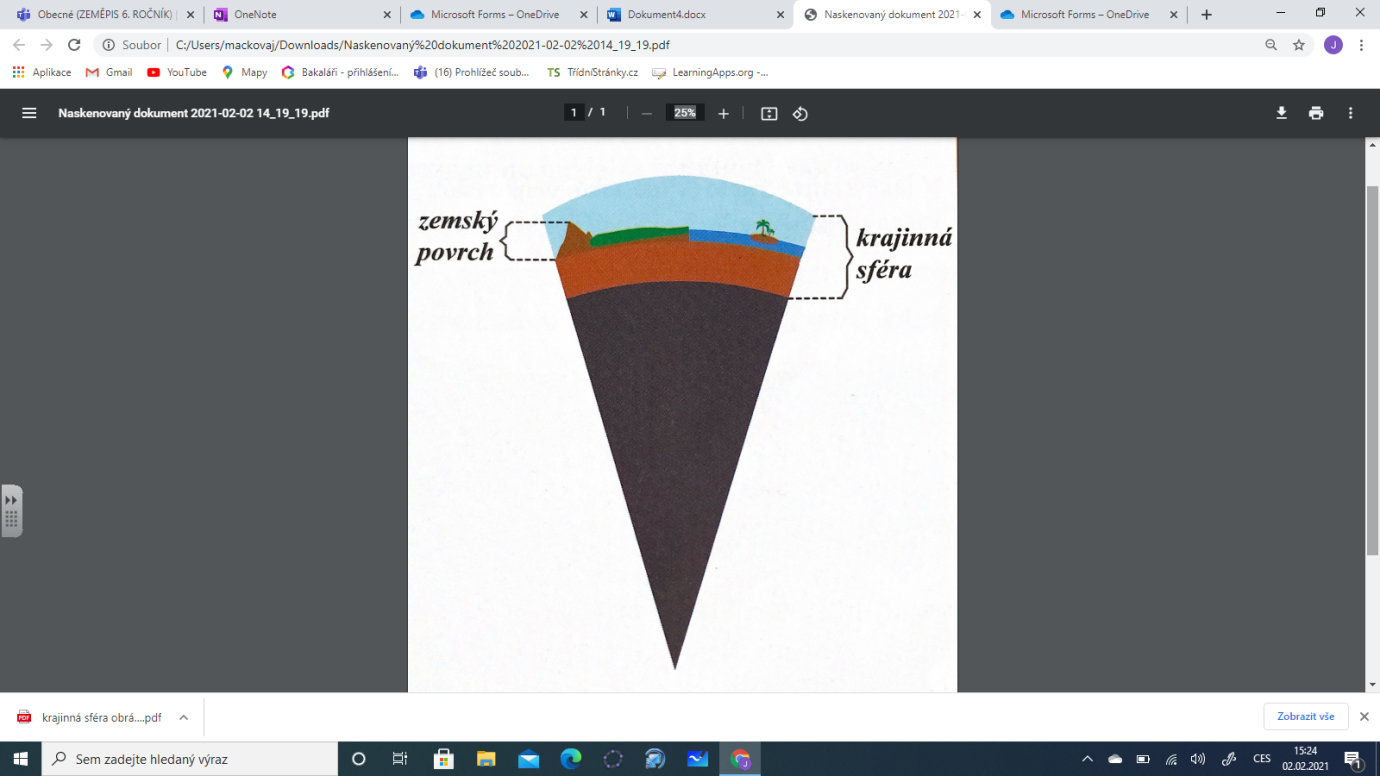 Na krajinou sféru Země působí: 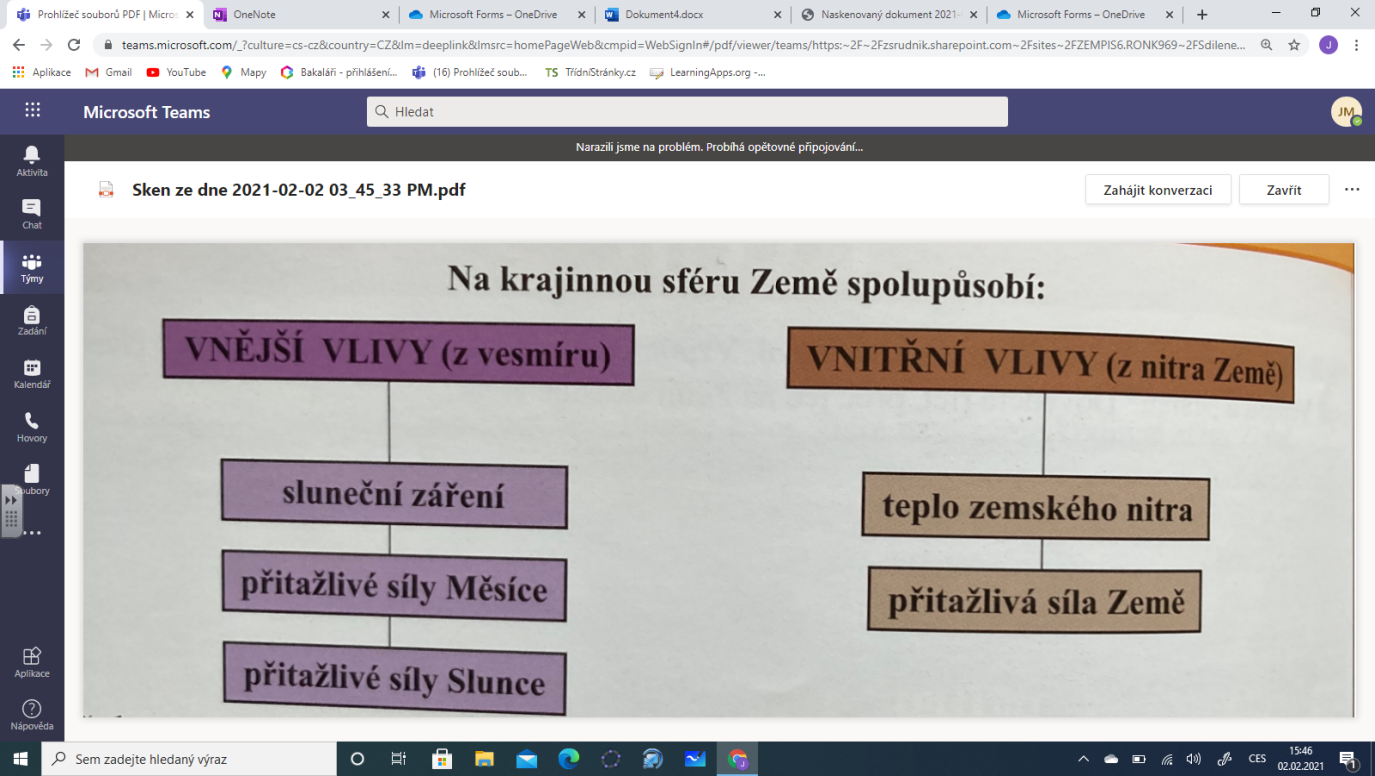 DOPLŇ VIZ PRACOVNÍ SEŠIT STRANA 4 CVIČENÍ 1KRAJINNÁ SFÉRA 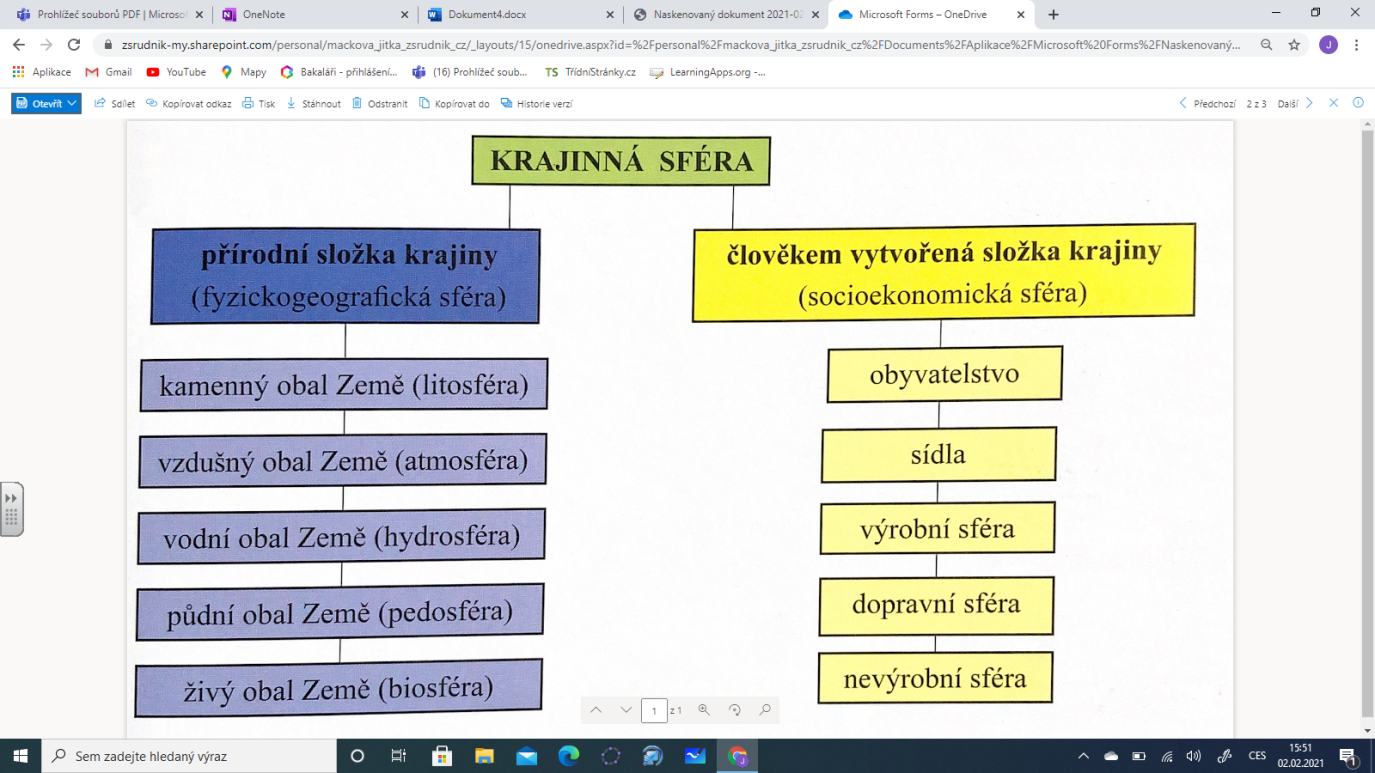 